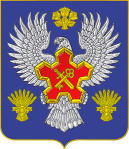 ВОЛГОГРАДСКАЯ ОБЛАСТЬ П О С Т А Н О В Л Е Н И ЕАДМИНИСТРАЦИИ ГОРОДИЩЕНСКОГО МУНИЦИПАЛЬНОГО РАЙОНАот 10 февраля 2016 г.  № 81Об итогах ежеквартального мониторинга  эффективности деятельности органов местного самоуправления  городских и сельских поселений Городищенского муниципального района Волгоградской области за  2015 годРуководствуясь  постановлением  администрации  Городищенского муниципального   района  Волгоградской области   от 2  декабря  2011 г.  № 2332 «О ежеквартальном мониторинге эффективности деятельности органов местного самоуправления городских и сельских поселений Городищенского муниципального района Волгоградской области» и в целях системного исследования результативности деятельности городских, сельских поселений Городищенского муниципального района Волгоградской области, для принятия оперативных решений и мер по дальнейшему улучшению социально - экономической ситуации на территории Городищенского муниципального района,  п о с т а н о в л я ю:1. Утвердить итоги ежеквартального мониторинга эффективности  деятельности  органов  местного самоуправления городских и сельских поселений Городищенского муниципального района за 2015 год  (приложение 1).2. Утвердить рейтинг ежеквартального мониторинга эффективности деятельности органов местного самоуправления городских и сельских поселений Городищенского муниципального района за   2015 год (приложение  2).3. Информацию об итогах ежеквартального мониторинга  эффективности деятельности органов местного самоуправления  городских и сельских поселений Городищенского муниципального района Волгоградской области за  2015 год (приложение 3) разместить на официальном сайте администрации Городищенского муниципального района  (www.agmr.ru). 4. Контроль за исполнением постановления возложить на заместителя главы администрации Городищенского муниципального района  Чумакова С.П.Глава администрации Городищенского муниципального района				         А.Н.Тарасов ИНФОРМАЦИЯпо итогам ежеквартального мониторинга оценки  эффективности деятельности органов местного самоуправления городских и сельских поселений Городищенского муниципального района за 2015 год         Ежеквартальный мониторинг проводится с целью системного исследования результативности деятельности  городских, сельских поселений Городищенского муниципального района Волгоградской области, для принятия оперативных решений и мер по дальнейшему улучшению социально - экономической ситуации на территории Городищенского муниципального района.          Оценка эффективности деятельности органов местного самоуправления является одним из действенных механизмов подведения итогов работы глав городских, сельских поселений. Анализ эффективности деятельности органов местного самоуправления позволяет выявить сферы, требующие приоритетного внимания местных властей, а также формировать комплекс мероприятий по улучшению результативности деятельности органов местного самоуправления.Необходимость функционирования системы оценки эффективности деятельности органов местного самоуправления обусловлена рядом факторов:- позволяет определить зоны, требующие приоритетного внимания органов местного самоуправления и выявить внутренние ресурсы для повышения качества предоставляемых населению услуг;- формирует информационную базу для проведения межмуниципальных сравнений;- является инструментом управления бюджетными расходами.         Отделом экономики администрации Городищенского муниципального района, совместно  со структурными подразделениями администрации,  подведены итоги ежеквартального мониторинга эффективности деятельности органов местного самоуправления  городских и сельских поселений Городищенского муниципального района Волгоградской области   за 2015 год.         В качестве оценки эффективности деятельности органов местного самоуправления городских и сельских поселений Городищенского муниципального района  использовался результат расчета рейтинга, который проводился по показателям, которые включены в перечень для ежеквартального мониторинга эффективности деятельности органов местного самоуправления  городских и сельских поселений Городищенского муниципального района Волгоградской области, утвержденных постановлением администрации Городищенского муниципального района Волгоградской области от 24 июня 2013г.  1256 «О внесении изменений в постановление  администрации Городищенского муниципального района от 2 декабря 2011г.№2332 «О ежеквартальном  мониторинге эффективности деятельности органов местного самоуправления городских и сельских поселений Городищенского муниципального района Волгоградской области».         Показатели характеризуют работу местных администраций по увеличению налоговых и неналоговых доходов в бюджетную систему территории,  постановке  на  налоговый учет  земельных участков,  строений  и   помещений, принадлежащих гражданам на праве собственности, эффективному расходованию бюджетных средств, обеспечению роста жилищного строительства, созданию условий для развития предпринимательства.       В настоящее время одной из самых актуальных задач является  стабилизация и укрепление налоговой базы  местных бюджетов. Без развития собственной  доходной базы обеспечить реальное самоуправление невозможно. Работе по пополнению доходной части местных бюджетов  должно уделяться первоочередное внимание.           Показатель 1: Динамика налоговых и неналоговых доходов на душу населения, поступающих в бюджет городского, сельского поселения  Городищенского муниципального района Волгоградской области за отчетный период нарастающим итогом с начала года к соответствующему периоду предыдущего года, в процентах.             Значение показателя за анализируемый период по поселениям колеблется от 164,1% до 62,1%. За истекший период  наиболее высоких показателей добились в Каменском, Краснопахаревском, Новонадежденском, Карповском, Котлубанском, Городищенском поселениях, самые низкие значения по данному показателю  в Орловском, Россошенском,  Царицинском поселениях.          Показатель 2: Динамика налоговых доходов, поступающих в бюджет  городского, сельского поселения, за отчетный период нарастающим  итогом с начала года к  соответствующему периоду предыдущего года, в процентах. Органами местного самоуправления городских, сельских поселений проводится работа по увеличению налоговых поступлений в местные бюджеты. Проводимая работа оценивается следующим образом:           Наиболее высоких показателей добились в Каменском, Краснопахаревском, Новонадежденском, Карповском, Городищенском поселениях, наиболее низкие показатели – в Самофаловском, Россошенском, Паньшинском, Грачевском, Ерзовском   поселениях, данные поселения должны активизировать работу по пополнения доходной базы своих бюджетов.         Показатель 3: Динамика неналоговых доходов, поступающих в бюджет  городского, сельского поселения, за отчетный период нарастающим  итогом с начала года к  соответствующему периоду предыдущего года, в процентах.            Темп роста неналоговых доходов в местные бюджеты  по итогам  за  2015 год, среди поселений колебался от 119,2 в Ерзовском городском поселении, до -21,7% в Кузьмичевском сельском поселении. Снижение данного показателя в  сельских поселениях связано с тем, что в 2015 году зачисление арендной платы осуществлялось на расчетный счет администрации Городищенского муниципального района,  а в бюджеты поселений полученные средства передавались как безвозмездные поступления. В Кузьмичевском сельском поселении низкий показатель сложился из-за возврата в 2015 году  денежных средств полученных в декабре 2014 года на обеспечение исполнения контракта.           Показатель 4: Динамика поступлений налога на  доходы физических лиц  в бюджет  городского, сельского поселения, за отчетный период нарастающим  итогом с начала года к  соответствующему периоду предыдущего года, в процентах. Основным доходным источником бюджетов городских, сельских поселений является налог на доходы физических лиц (НДФЛ). Его доля в налоговых и неналоговых доходах местных бюджетов за 2015 год в среднем составила 60 процентов.            Наиболее высокий рост поступления налога на доходы физических лиц, по сравнению с соответствующим периодом прошлого года, в  Песковатском сельском поселении (254,3%). Увеличение данного показателя в Песковатском сельском поселении произошло за счет разового поступления денежных средств от Городищенской птицефабрики за 2014 год, а также регистрации новой организации - ООО «ВАПК» на территории поселения. Наиболее низкий показатель сложился   в Ерзовском городском поселении (88,5%), в связи с  сокращением рабочих мест в распределительном центре ЗАО «Тандер».          Показатель 5: Динамика поступлений налога на  имущество физических лиц  в бюджет  городского, сельского поселения, за отчетный период нарастающим  итогом с начала года к  соответствующему периоду предыдущего года, в процентах.  Налог на имущество физических лиц является местным налогом. Каждое поселение заинтересовано в наиболее полном поступлении данного налога. В этом направлении больших результатов добились  в Краснопахаревском сельском поселении (329,3%), Новожизненском сельском поселении (121,4%), Н.Рогачинском городском поселении (106,9%), наиболее низкий показатель в Песковатском сельском поселении (43,1%), Верячинском сельском  поселении (13,0%). Значительная динамика показателя в Краснопахаревском сельском поселении  обусловлена относительно небольшими суммами налога полученными в 2014году-  23,2 тыс.руб и в 2015 году -  и 76,4 тыс.руб. В 2015 году погашена задолженность прошлых  лет. Низкий показатель в Вертячинском сельском поселении по налогу на имущество физических лиц сложился из-за возврата денежных средств, ошибочно начисленных налоговым органом и оплаченных физическим лицом в 2013 году. Низкий показатель в Песковатском сельском поселении в 2015 году сложился из-за перехода плательщика налога (индивидуального пердприниателя) на упрощенную систему налогообложенияС целью увеличения поступлений налога на имущество физических лиц проводится  работа органами  местного самоуправления по постановке   на налоговый учет  строений, помещений. За  2015 год  занесено в базу налогового органа в результате работы органов местного самоуправления - 185 строений, помещений и сооружений.          Показатель 6: Динамика поступлений земельного налога  в бюджет  городского, сельского поселения, за отчетный период нарастающим  итогом с начала года к  соответствующему периоду предыдущего года, в процентах.           Земельный налог относится к местным налогам и полностью поступает  в бюджет поселения.  Наилучших результатов своей работы добились: Каменское сельское поселение (255,9%),  Кузьмичевское сельское поселение (246,0%), Краснопахаревское сельское поселение (244,1%), Карповское сельское поселение (237,0%), Новонадежденское сельское поселение (232,7,8%). Наиболее низкий показатель, по земельному налогу в Ерзовском городском поселении (103,4%).  Увеличение данного показателя в сельских поселениях вызвано значительным увеличением кадастровой стоимости земель  сельскохозяйственного назначения.         Для пополнения доходной части бюджета необходимо во всех поселениях постоянно проводить работу с должниками по  данному  налогу. Одновременно  должна проводиться работа по постановке на налоговый учет земельных участков, не учтенных в базе налогового органа. За  2015 год поставлено на учет в результате работы органов местного самоуправления – 118 земельных участка.         Показатель 7: Динамика поступлений единого сельскохозяйственного налога  в бюджет  городского, сельского поселения, за отчетный период нарастающим  итогом с начала года к  соответствующему периоду предыдущего года, в процентах.           Наиболее высоких показателей добились в Каменском сельском поселении (5434,6),  Паньшинском  сельском поселении (3266,6%), Н.Рогачинском городском поселении (1969,9%), низкие показатели в Песковатском сельском поселении (34,7%), Краснопахаревском сельском поселении (11,6%). В Самофаловском, Орловском, Царицынском поселениях  поступления единого сельскохозяйственного налога  в доходы бюджетов не было. Значительное увеличение данного показателя вызвано незначительными суммами поступившими в бюджеты поселений в 2014 году, так в Каменском сельском поселении эта сумма составила 3,5 тыс.руб, в Новорогачинском – 18,6 тыс.руб., в Паньшинском – 18,3 тыс.руб.  В 2015 году суммы поступлений соответственно составили : 190,2 тыс.руб, 366,4 тыс.руб.,597,8 тыс.руб.Показатель 8:  Доля земельных участков, поставленных на налоговый учет в результате работы органов местного самоуправления городского, сельского поселения Городищенского муниципального района Волгоградской области  за отчетный период нарастающим итогом с начала года, от общего числа земельных участков, учтенных в базе налоговых органов на начало отчетного года, в процентах.В течение 2015 года администрациями Грачевского, Городищенского, Новонадеждинского, Н.Рогачинского, Паньшинского, Песковатского,  Россошенского, Новожизненского,  Ерзовского поселений велась  работа по инвентаризации существующей налоговой базы по земельному налогу. В результате инвентаризации в поселениях выявлены объекты налогообложения в количестве 118 ед., не попавшие в базу данных налоговых органов. Остальные поселения в 2015 году не проводили работу в данном направлении. Необходимо всем поселениям проводить работу по инвентаризации своей налоговой базы, так как это является дополнительным источником доходов бюджета.           Показатель 9: Доля  числа  строений,  помещений и сооружений, поставленных на налоговый учет в результате работы органов местного самоуправления городского, сельского поселения Городищенского муниципального района Волгоградской области за отчетный период нарастающим итогом с начала года,  от общего числа строений, помещений и сооружений, учтенных в базе налоговых органов на начало отчетного года, процентов. С целью формирования достоверной налоговой базы по налогу на имущество физических лиц органами местного самоуправления ведется работа по инвентаризации существующей налоговой базы по данному налогу. За  2015 году администрациями Н.Рогачинского,  Грачевского, Новожизненского, Новонадеждинского, Песковатского, Паньшинского, Россошенского,  Ерзовского, поселений поставлено на налоговый учет в результате работы органов местного самоуправления строений, помещений и сооружений, принадлежащих гражданам на праве собственности -185 единицы.                                                            Остальные поселения в  2015 году не проводили работу в данном направлении.Необходимо всем поселениям проводить работу по инвентаризации своей налоговой базы, так как это является дополнительным источником доходов бюджета.         Показатель 10: Доля просроченной кредиторской задолженности бюджета  городского, сельского поселения Городищенского муниципального района Волгоградской области  в общем объеме расходов бюджета поселения за отчетный период, процентов.   По состоянию на 01.01.2016 года просроченная  кредиторская задолженность имелась в Вертячинском, Карповском, Каменском, Новонадеждинском  поселениях на общую сумму 1504,5 тыс.рублей.Показатель 11: Доля расходов бюджета городского, сельского поселения Городищенского муниципального района Волгоградской области, формируемых в рамках муниципальных программ, в общих расходах бюджета поселения муниципального района Волгоградской области, процентов.                                                                          Планирование бюджета программно - целевым методом способствует соблюдению единого подхода к рациональному  использованию денежных средств  для решения наиболее  актуальных  задач. В  2015 году  доля расходов  бюджетов поселений Городищенского муниципального района, формируемых в рамках муниципальных программ, в общих расходах бюджетов в среднем составила 75,1 %. Из таблицы видно, что большинство поселений все свои расходы формируют  в рамках муниципальных программ, за исключением Карповского,  и Городищенского поселений, где есть еще резервы для  улучшения данного показателя.          Показатель 12: Динамика количества индивидуальных предпринимателей, находящихся на территории городского, сельского поселения на одну тысячу жителей за отчетный период нарастающим итогом с начала года, процентов.         За  2015 год данный показатель в мониторинге эффективности деятельности  органов местного самоуправления Городищенского муниципального района не отражается в связи, с отсутствием статистических данных за отчетный период.          Показатель 13: Динамика ввода общей площади жилья за счет всех источников финансирования городского, сельского поселения Городищенского муниципального района Волгоградской области за отчетный период нарастающим итогом с начала года к соответствующему периоду предыдущего года, процентов.                                                                                                                         В 2015 году жилье вводилось в Ерзовском, Кузьмичевском, Царицынском, Самофаловском, Н.Рогачинском, Новонадеждинском, Городищенском, Россошенском, Паньшинском, Новожизненском поселениях. Отдел экономики администрации Городищенского муниципального районаПРИЛОЖЕНИЕ  3              к постановлению администрации Городищенского муниципального района от 10 февраля 2016 г.  № 81местонаименование%местонаименование%местонаименование%1Каменское164,17Котлубанское124,313Ерзовское92,02Краснопахаревское156,58Грачевское122,514Самофаловское89,73Карповское153,09Н.Рогачинское115,915Кузьмичевское85,74Новонадежденское152,310Новожизненское103,416Орловское805Городищенское146,611Вертячинское100,517Россошенское736Песковатское14512Паньшинское100,118Царицынское62,1местонаименование%местонаименование%местонаименование%1Каменское179,17Царицынское134,513Новожизненское109,72Краснопахаревское   179,08Орловское133,714Самофаловское104,33Новонадежденское164,09Котлубанское127,415Россошенское103,74Карповское197,410Вертячинское121,416Паньшинское99,65Городищенское152,611Н.Рогачинское117,917Грачевское98,36Песковатское139,012Кузьмичевское113,418Ерзовское90,5местонаименование%местонаименование%местонаименование%1Ерзовское 119,27Каменское38,113Самофаловское6,72Н.Рогачнское101,08Краснопахаревское 34,214Россошенское3,23Городищенское100,29Котлубанское    30,115Царицынское1,64Карповское66,110Грачевское27,616Орловское1,25Песковатское54,011Паньшинское13,217Вертячинское0,76Новожизненское43,112Новонадежденское8,218Кузьмичевское-21,7местонаименование%местонаименование%местонаименование%1Песковатское254,37Котлубанское123,413Каменское103,32Грачевское207,78Россошенское119,214Краснопахаревское101,63Новонадежденское189,99Новожизненское111,115Самофаловское 99,74Царицынское187,810Кузьмичевское108,116Вертячинское97,85Карповское149,211Орловское106,417Паньшинское94,56Городищенское133,912Н.Рогачинское113,718Ерзовское88,5местонаименование%местонаименование%местонаименование%1Краснопахаревское329,37Котлубанское  100,213Орловское91,52Новожизненское121,48Самофаловское99,314Ерзовское78,33Н.Рогачинское106,99Каменское97,715Царицынское764Новонадежденское103,310Грачевское95,616Карповское67,75Городищенское103,111Кузьмичевское95,417Песковатское43,16Россошенское101,912Паньшинское91,818Вертячинское13,0местонаименование%местонаименование%местонаименование%1Каменское255,87Городищенское190,213Котлубанское134,22Кузьмичевское246,08Вертячинское169,014Самофаловское131,83Краснопахаревское244,19Грачевское164,115Песковатское130,84Карповское237,010Орловское159,816Н.Рогачинское115,35Новонадежденское232,711Паньшинское157,017Новожизненское108,96Россошенское224,912Царицынское155,318Ерзовское103,4местонаименование%местонаименование%местонаименование%1Каменское5434,577Вертячинское127,413Россошенское43,82Паньшинское3266,68Карповское115,414Песковатское34,73Н.Рогачинское1969,99Кузьмичевское 98,015Краснопахаревское11,64Котлубанское355,610Новонадежденское85,716Самофаловское05Городищенское149,811Грачевское69,717Орловское06Новожизненское141,112Ерзовское46,1418Царицынское0местонаименование%местонаименование%местонаименование%1Н.Рогачинское99,27Котлубанское95,913Новожизненское91,72Грачевское99,08Орловское95,714Новонадежденское91,13Вертячинское98,99Паньшинское93,715Краснопахаревское83,54Самофаловское98,510Каменское93,116Россошенское83,15Песковатское97,611Ерзовское92,917Карповское48,06Царицынское96,212Кузьмичевское92,018Городищенское39,9местонаименование%местонаименование%местонаименование%1Ерзовское5375,57Городищенское154,113Грачевское02Кузьмичевское827,78Россошенское151,514Котлубанское03Царицынское444,59Паньшинское98,215Песковатское04Самофаловское313,610Новожизненское93,616Карповское05Н.Рогачинское269,211Краснопахаревское017Вертячинское06Новонадеждинское216,812Орловское018Каменское0